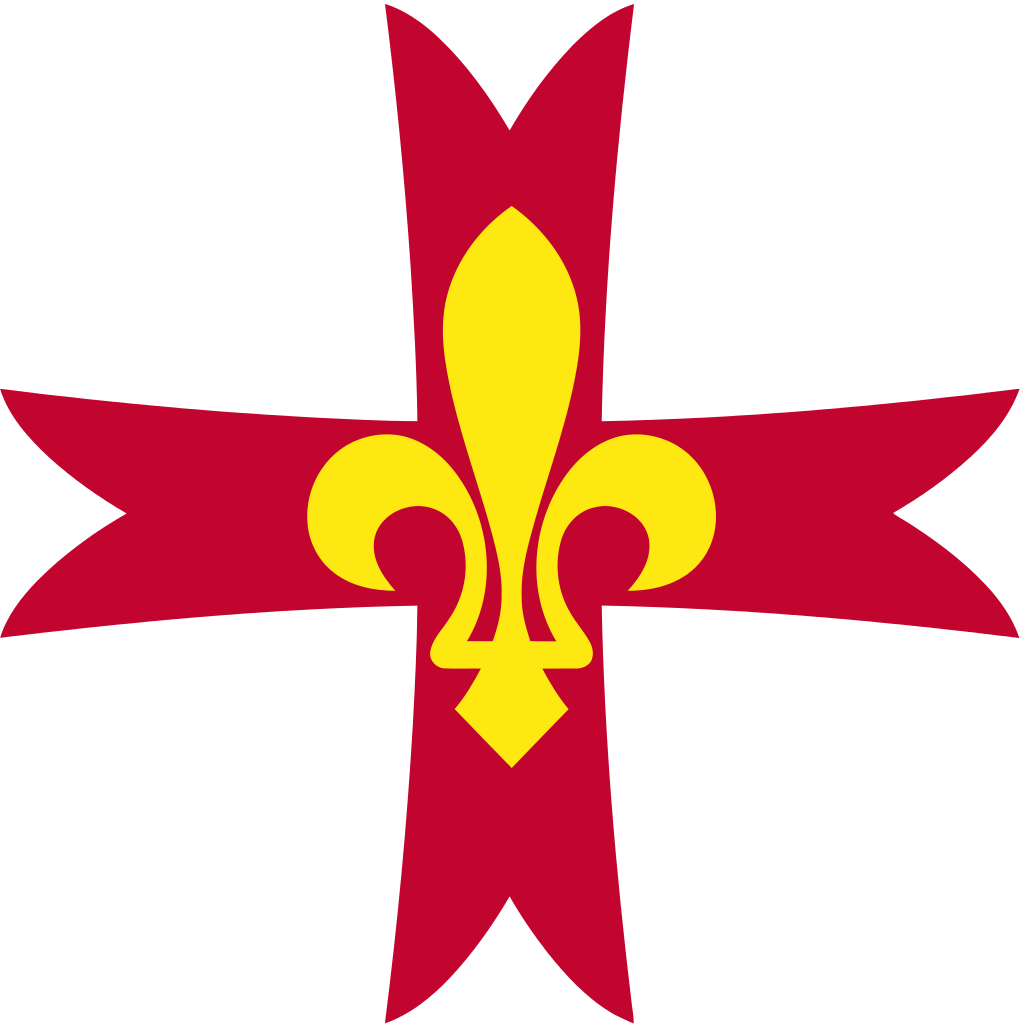 La VolontÉLa volonté participe grandement du leadership d’une personne. Celle qui ne sait pas prendre des décisions dans sa vie et ne sait pas se montrer ferme et persévérante pour la mener à bien, en plus de ne pas réussir ses projets et d’aller d’échec en échec, perdra la confiance des autres. Si quelqu’un vient à dire : « je vais gagner le match » et que lorsqu’il le dit nous sommes sûrs comme lui qu’il réussira, c’est qu’il a la volonté.La volonté est une faculté supérieure en lien avec l’intelligence. Elle est aussi une vertu humaine qui témoigne de la maturité d’une personne. Ici, nous parlons plus de la force de volonté comme moyen stimulant de la personne pour affronter les épreuves que de la faculté mais les deux se complètent.« Je veux, donc je peux ! » Avoir une forte volonté, c’est se respecter soi-même et dire oui à ses projets, oui à son avenir, et je l’espère oui à notre foi en Dieu.Avoir une forte volonté ne veut pas dire ne pas rencontrer de difficultés, mais les aborder de manière plus confiante. On est alors plus préparé à faire face aux difficultés dans les domaines aussi divers des études, des relations avec les personnes, de la famille, du sport, de la foi, etc. La volonté s’oppose à la paresse. La volonté nous rend actif, maître de nous-mêmes. Nous avons tous une tendance de notre volonté à aller vers le mal. Ainsi à notre volonté, il nous est nécessaire d’associer une droiture de conscience qui peut alors nous permettre de faire de grandes choses avec Dieu et d’alors, justement, faire la volonté de Dieu.Quand nous agissons, il faut toujours agir dans le but du bien, dans le but de faire ce que Dieu veut de nous ! La volonté signifie aussi sacrifices, ne pas toujours rechercher la facilité mais l’effort pour arriver au Bien. Point de réussite sans effort !10 moyens pour avoir une bonne et forte volonté :avoir un butrechercher le Bien et que le bien soit attractifêtre exigeante avec soi-mêmedonner le meilleur de soi-mêmeavoir le goût de l’effortrejeter les impulsions et désirs de la sensualité, de la paresse, et de la facilitéêtre convaincuedésir de se perfectionnertravailler avec constancedésirer faire quelque chose pour les autresLa volonté permet :de devenir une femme de caractère : sans volonté, point de force de caractère ;de devenir leader : la leader attire les autres et fait aimer ce qu’elle fait ;de devenir maîtresse de soi : avec la volonté, je suis tenace jusqu’au bout, maîtresse de moi et de mes choix ;de devenir maîtresse de ses projets : ce que je commence, je le termine. C’est la ténacité, le mordant pour se donner malgré les difficultés, dans les difficultés ;d’être pro-active : la volonté me permet d’être active et en cela, je peux faire preuve d’initiative et d’avoir l’esprit pour entreprendre des projets d’envergure ;d’être une femme passionnée : la volonté me permet de réaliser les projets que j’aime et cela me permet de renforcer cette passion ;d’être fidèle et persévérante : bien sûr quelqu’un avec la volonté va savoir être tenace et donc fidèle dans ses engagements (famille, vocation, travail, responsabilités, etc.).